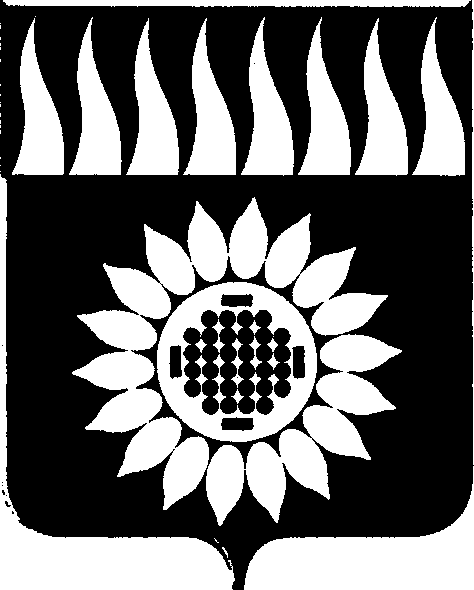 ГОРОДСКОЙ ОКРУГ ЗАРЕЧНЫЙД У М Аседьмой созыв____________________________________________________________________									                            ПРОЕКТР Е Ш Е Н И Еот___________ № ___-РО внесении изменений в Положение о муниципальном контроле в сфере благоустройства на территории городского округа Заречный, утвержденное Решением Думы городского округа Заречный от 09.09.2021 № 78-РВ соответствии со статьей 16 Федерального закона от 6 октября 2003 года № 131 – ФЗ «Об общих принципах организации местного самоуправления в Российской Федерации», Федеральным законом от 31 июля 2020 года № 248 – ФЗ «О государственном контроле (надзоре) и муниципальном контроле в Российской Федерации», решением Думы городского округа Заречный от 27.07.2023 № 64-Р «О рассмотрении протеста Белоярской межрайонной прокуратуры на Положение о муниципальном контроле в сфере благоустройства на территории городского округа Заречный, утвержденное решением Думы городского округа Заречный от 03.03.2022 № 22-Р», п.п. 6.3. п. 6 Протокола рабочего совещания по вопросу актуализации индикаторов риска нарушения при осуществлении государственного регионального контроля (надзора) и муниципального контроля от 02.06.2023 № 13, письмом Министерства энергетики и жилищно-коммунального хозяйства Свердловской области от 25.08.2023 № 11-005-09/7308, Уставом городского округа ЗаречныйДума решила:1. Внести в Положение о муниципальном контроле в сфере благоустройства на территории городского округа Заречный, утвержденное Решением Думы городского округа Заречный от 09.09.2021 № 78-Р, следующие изменения:1.1. Приложение N 2 к Положению о муниципальном контроле в сфере благоустройства на территории городского округа Заречный изложить в редакции, прилагаемой к настоящему решению.2. Опубликовать настоящее решение в Бюллетене официальных документов городского округа Заречный и разместить на официальном сайте городского округа Заречный                     (www.gorod-zarechny.ru).Председатель Думы городского округа                                                                          А.А. КузнецовГлава городского округа                                                                                                     А.В. ЗахарцевПриложение N 2к Положениюо муниципальном контроле в сфере благоустройства на территории городского округа ЗаречныйПЕРЕЧЕНЬиндикаторов риска нарушения обязательных требований при осуществлении муниципального контроля в сфере благоустройства в городском округе Заречный1. Поступление в орган муниципального контроля обращений граждан, юридических лиц, сведений от органов государственной власти, органов местного самоуправления, из средств массовой информации, сети «Интернет», которые могут свидетельствовать о наличии признаков несоответствия объектов муниципального контроля обязательным требованиям, установленным Правилами благоустройства, таких как:наличие мусора и иных отходов производства и потребления на прилегающей территории или на иных территориях общего пользования;наличие на прилегающей территории карантинных, ядовитых и сорных растений, порубочных остатков деревьев и кустарников;наличие самовольно нанесенных надписей или рисунков на фасадах нежилых зданий, строений, сооружений, на других стенах зданий, строений, сооружений, а также на иных элементах благоустройства и в общественных местах;наличие препятствующей свободному и безопасному проходу граждан наледи на прилегающих территориях;наличие сосулек на кровлях зданий, сооружений;наличие ограждений, препятствующих свободному доступу маломобильных групп населения к объектам образования, здравоохранения, культуры, физической культуры и спорта, социального обслуживания населения;уничтожение или повреждение специальных знаков, надписей, содержащих информацию, необходимую для эксплуатации инженерных сооружений;осуществление земляных работ без разрешения на их осуществление либо с превышением срока действия такого разрешения;создание препятствий для свободного прохода к зданиям и входам в них, а также для свободных въездов во дворы, обеспечения безопасности пешеходов и безопасного пешеходного движения, включая инвалидов и другие маломобильные группы населения, при осуществлении земляных работ;размещение транспортных средств на газоне или иной озеленённой, или рекреационной территории, размещение транспортных средств на которой ограничено Правилами благоустройства;удаление (снос), пересадка деревьев и кустарников без порубочного билета или разрешения на пересадку деревьев и кустарников, в случаях, когда удаление (снос) или пересадка должны быть осуществлены исключительно в соответствии с такими документами;выпас сельскохозяйственных животных и птиц на территориях общего пользования.2. Наличие 2-х и более протоколов об административных об правонарушениях, составленных в течение календарного года в отношении контролируемого лица по результатам контрольных (надзорных) мероприятий, проведенных в рамках муниципального контроля в сфере благоустройства.3. Выявление фактов непринятия контролируемым лицом, получившим предостережение о недопустимости нарушения обязательных требований в сфере благоустройства, мер по обеспечению соблюдения данных требований.